THE COLLEGE OF FOOT HEALTH PRACTITIONERS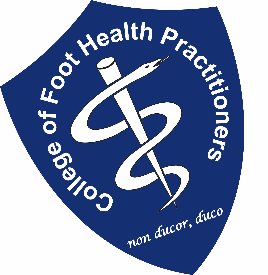 PARKSIDE HOUSE, OLDBURY ROADBLACKHEATH, WEST MIDLANDS B65 0LG2024 DATES FOR 2-DAY PREPARATION WORKSHOP7th & 8th February8th & 9th May3rd & 4th September6th & 7th November£150.00 including vat          BOOKING FORMPlease indicate dates required and return to the College with cheque payment one-month prior to training or give card details below.  A receipt will be sent.I wish to attend the 2-day workshop on: ………………………………………………………………CHARGES£10.00 Administration charge applies to all amendments and cancellations.50% refunded plus administration charge, if cancelled within 4 weeks of starting the workshop.No Refund will be given if cancelled within 2 weeks of starting the workshop.               Payment Method               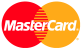 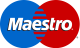 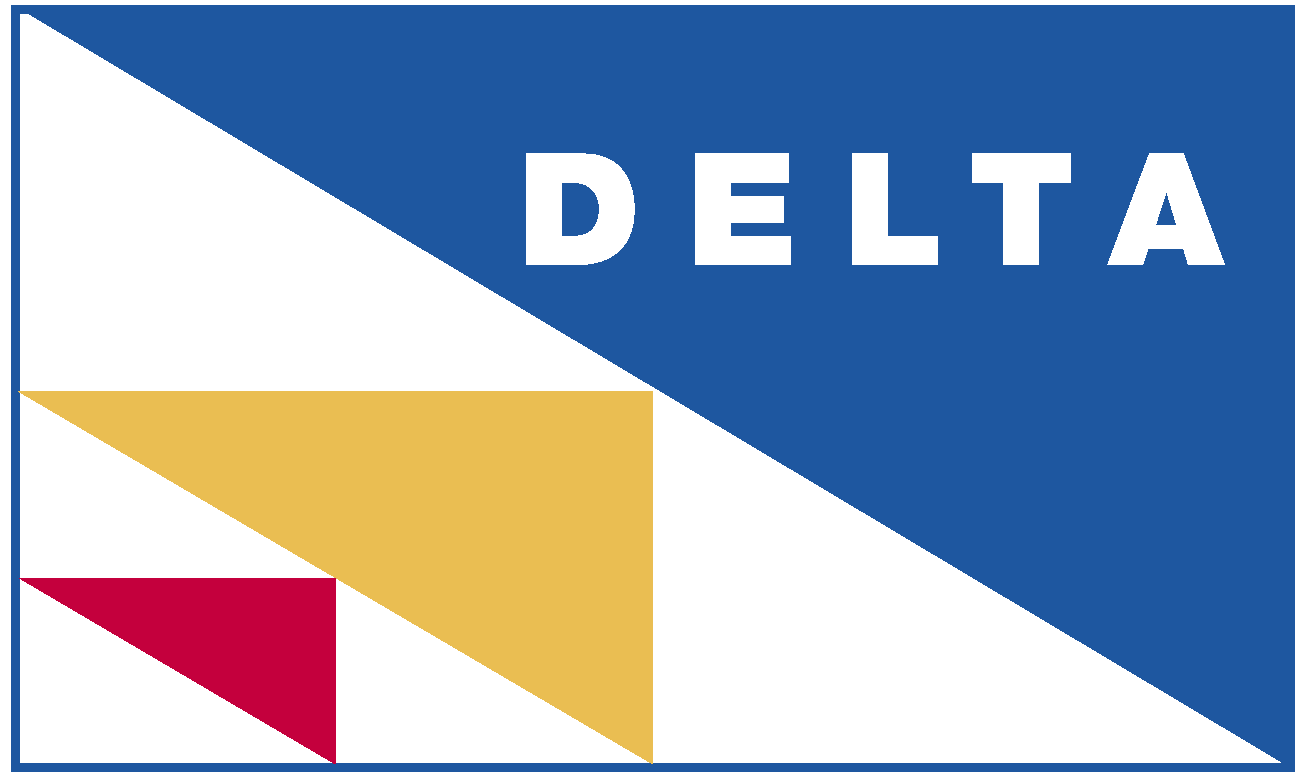 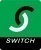 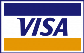 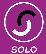 Debit Card	Credit Card	Cheque		Cash	     (tick as appropriate)Please make cheques payable and posted to: College of Foot Health PractitionersDebit/Card Number:Expiry Date:  		             Security No. 		 Last 3 digits on back of cardBy signing this form you are agreeing to the Terms and Conditions Signature ……………………………………………………………..		Date……………………………………………………………………Full Name (including Title)AddressPost Code                                                                                 Date of BirthTelephone Number                                                                   EmailDay OneSUBJECT MATTERTUTORPRESENTATION10.00 – 11.15Anatomical relationships, surfaces, aspects and landmarks, skeleton, bones of the leg and foot, arches, movement, planes, pronation and supinationClassroom11.30 – 12.30Skin structure, reflex mechanisms, hyperkeratosisClassroom12.30 – 1.30Lunch1.30 – 2.45Nails, nail anatomy, nail plate function, range of onychodystrophies, specific nail conditionsClassroom3.00 – 4.30Clinical introduction and patient set-up demonstrationsClassroom and clinicsDay TwoSUBJECT MATTERTUTORPRSENTATION10.00 – 11.15Homeostasis, circulation of the blood, lymphatic drainage, musculature, innervationsClassroom11.30 – 12.30Pathogens, cross-infection, hand- hygiene, instruments, sterilisation, resistance to disease.Classroom12.30 – 1.30Lunch1.30 – 2.45On practice, records, history- taking referral.  Diabetes and its implications, Pes planovalgus, Hallux abductovalgusTutorial discretion3.00 – 4.30Assessment or examination                                          – what to expectProblem sorting session and conclusionClassroom